Инженерлік-техникалық факультеті деканының тәрбие жөніндегі орынбасары И.М.Кәкімбектің «Инженерлік-техникалық факультетіндегі кураторлық жұмыс жүйесі туралы» баяндамасын тыңдап және талқылап, ректорат ШЕШТІ:1. Оқу үрдісіндегі тәрбиелік компонентті арттыру мақсатында кураторлар жұмысына қатысты сұрақтар кемінде семестрде екі рет кафедралар отырыстарында қарастырылсынКафедра меңгерушілеріоқу жылы бойы2. Кураторлық жұмысты жақсарту үшін жүктелген міндеттерді жоғары жауаптылықпен атқаратын оқытушыларды сапалы іріктеу жүзеге асырылсынКафедра меңгерушілері, факультет декандарықыркүйек, 2017 3. Оқу сабағының кестесін құруда кураторлық сағаттардың белгіленген уақытта өткізу мәселесі қарастырылсын Оқу үрдісін жоспарлау және ұйымдастыру басқармасының бастығыоқу жылының соңына дейін 4. Кураторлық жұмысқа мамандарды дайындамайтын кафедралардың оқытушыларын тарту мәселесе қарастырылсынТәрбие жұмысы басқырмасы, кафедра меңгерушілері2017 ж. 01.04. дейін5. Осы шығарылған шешімнің орындалуын қадағалау оқу және тәрбие жұмысы жөніндегі проректор А.Әбсадықовқа жүктелсін.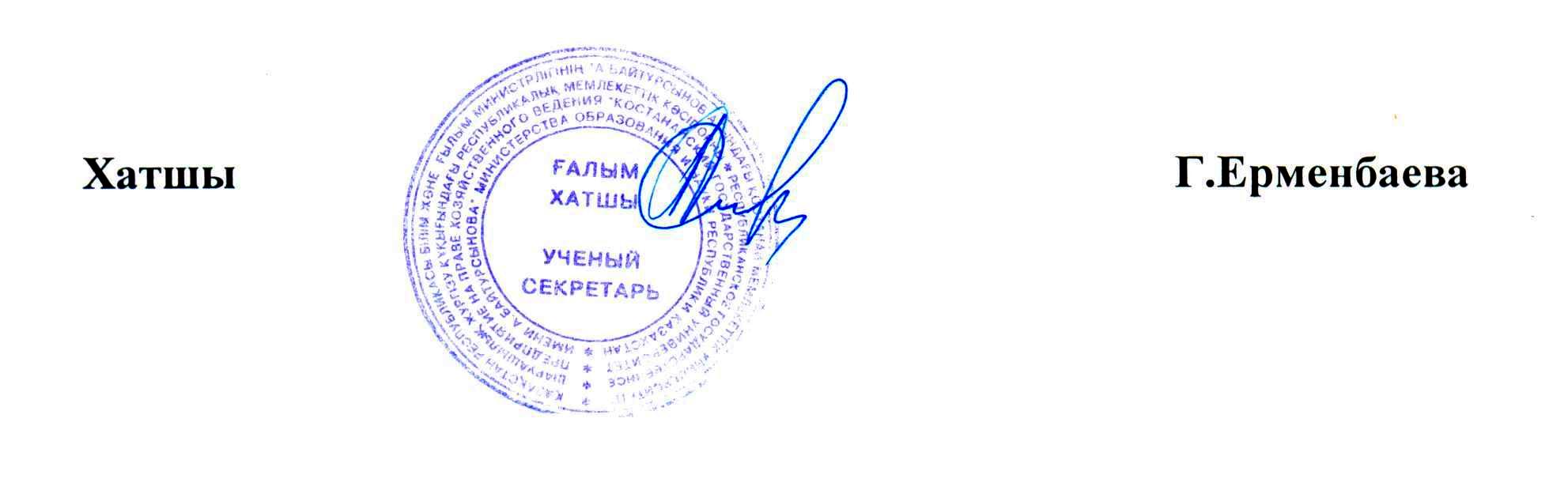 Заслушав и обсудив доклад заместителя декана по воспитательной работе Какимбек И.М. «О системе кураторской работы на инженерно-техническом факультете», ректорат РЕШИЛ:1. В целях усиления воспитательного компонента образовательного процесса рассматривать вопросы кураторской работы на заседании кафедры два раза в семестр Заведующие кафедрами,в течение учебного года2. Для улучшения кураторской работы оcуществлять качественный подбор преподавателей с развитым чувством ответственности за выполнение возложенных обязанностейЗаведующие кафедрами, деканы факультетов сентябрь, 2017 3. Рассмотреть вопрос о проведении кураторских часов в установленное единое время с указанием в расписании учебных занятийНачальник управления планирования и организации учебного процесса до конца учебного года4. Рассмотреть вопрос о привлечении к кураторской работе преподавателей невыпускающих кафедрУправление воспитательной работы, заведующие кафедрамидо 01.04.2017 г.5. Контроль исполнения данного решения возложить на проректора по учебной и воспитательной работе А.Абсадыкова.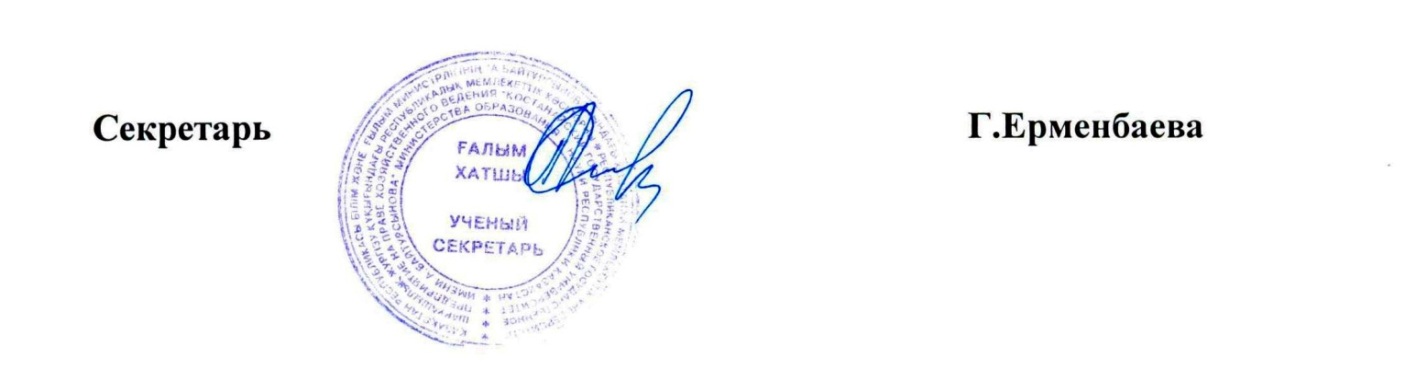 «А.Байтұрсынов атындағыҚостанай мемлекеттікуниверситеті» РМКРГП «Костанайскийгосударственный университетимени А.Байтурсынова»ШЕШІМректораттыңРЕШЕНИЕректората09.03.2017 ж.№3-1Қостанай қаласыгород Костанай«А.Байтұрсынов атындағыҚостанай мемлекеттікуниверситеті» РМКРГП «Костанайскийгосударственный университетимени А.Байтурсынова»ШЕШІМректораттыңРЕШЕНИЕректората09.03.2017 ж.№3-1Қостанай қаласыгород Костанай